ДОЛЖНОСТНАЯ ИНСТРУКЦИЯЗВУКОРЕЖИССЕРДОМА ТВОРЧЕСТВА «ӨНЕР»ДИ 179-2022КостанайПредисловие1 РазработанА  Домом творчества  «Өнер»2 ВНЕСЕНА  Домом творчества «Өнер»3 УтвержденА и введенА в действие приказом Председателя Правления - Ректора от 24.11.2022 года № 380 ОД4 РазработчикИ: А. Беркенова  – и.о. директора Дома творчества «Өнер»,  Народный акын Республики Казахстана;А.Беркимбаева – специалист - костюмер Дома творчества «Өнер».5 Эксперты:Н.Темирбеков–  Проректор по социально- воспитательной работе, кандидат технических наук;  А.Айдналиева – и.о.  начальника отдела правового обеспечения и государственных закупок;Е.Книга – и.о. начальника отдела управления персоналом.6 Периодичность проверки					3 года7 ВВЕДЕНА ВЗАМЕН: ДИ 009-2022  Звукорежиссер Дома культуры студентов. Настоящая должностная инструкция не может быть полностью или частично воспроизведена, тиражирована и распространена без разрешения Председателя Правления-Ректора НАО «Костанайский региональный университет имени А.Байтурсынова».© Костанайский региональный университет имени А. Байтурсынова, 2022СодержаниеГлава 1. Область применения1. Настоящая должностная инструкция определяет и устанавливает требования к деятельности звукорежиссера ДТ «Өнер» НАО «Костанайский региональный университет имени А.Байтурсынова», регламентирует его обязанности, права, ответственность и условия для его эффективной деятельности.2. Должностная инструкция разработана в соответствии с действующим законодательством РК, стандартом организации СО 064-2022 Стандарт организации. Порядок разработки, согласования и утверждения положений подразделений и должностных инструкций. Глава 2. Нормативные ссылки 3. Настоящая Должностная инструкция разработана в соответствии со следующими нормативными документами:Трудовой кодекс РК от 23 ноября 2015 г. № 414-V;Закон РК «Об образовании» от 27 июля 2007 г. №319-III;Квалификационный справочник должностей руководителей, специалистов и других служащих. Утвержден приказом Министра труда и социальной защиты населения РК от 30.12.2020г.№553;Устав НАО «Костанайский региональный университет имени А.Байтурсынова», утвержденный приказом Председателя Комитета государственного имущества и приватизации Министерства финансов Республики Казахстан от 05 июня 2020 года № 350;СО 081-2022 Стандарт организации. Делопроизводство;ДП 082-2022 Документированная процедура. Управление документацией;СО 064-2022 Стандарт организации. Порядок разработки, согласования и утверждения положений подразделений и должностных инструкций;ПР 074-2022 Правила. Конкурсное замещение вакантных должностей административно-управленческого персонала.Глава 3. Обозначения и сокращения 4. В настоящей должностной инструкции применяются следующие сокращения: РК – Республика Казахстан;КРУ имени А.Байтурсынова, КРУ, Университет – Некоммерческое акционерное общество «Костанайский региональный университет имени А.Байтурсынова»;ДП – документированная процедура;СО – стандарт организации; ДИ – должностная инструкция;ОУП – отдел управления персоналом;ДТ «Онер» - Дом творчества «Өнер».Глава 4. Общие положения5. Звукорежиссер относится к категории учебно-вспомогательного персонала.6. Звукорежиссер назначается на должность на основании приказа Председателя Правления-Ректора Университета по представлению директора ДТ «Өнер». Освобождение от должности осуществляется в соответствии с трудовым законодательством РК. На период отсутствия звукорежиссера  его обязанности исполняет лицо, на которое приказом Председателя Правления-Ректора будут возложены обязанности. Данное лицо приобретает соответствующие права и несет ответственность за качественное и своевременное исполнение возложенных на него обязанностей.7. Звукорежиссер в своей деятельности руководствуется действующим законодательством РК, Уставом КРУ, нормативными документами и методическими материалами по направлению деятельности, внутренними и организационно-распорядительными документами Университета и настоящей должностной инструкцией.8. Звукорежиссер подчиняется непосредственно  директору ДТ «Өнер».Глава 5. ОписаниеПараграф 1.	 Квалификационные требования 9. На должность звукорежиссера назначается лицо, соответствующее следующим квалификационным требованиям:Образование: высшее или средне-специальное2) Стаж работы: не менее 1 года Особые требования: иметь практическии опыт и знания в области акустики и звуковой техники, современного оборудования и постановочных технологий, применяемых в театрально-концертном и клубном зале.Параграф 2. Должностные обязанности10. Звукорежиссер для выполнения возложенных на него трудовых функций обязан:1) знать основы действующего законодательства  РК в части вопросов культуры и искусства;3) соблюдать Правила внутреннего распорядка Университета;4) совместно с трудовым коллективом (представителями работников) обеспечивать на основе принципов социального партнерства разработку, заключение и выполнение коллективного договора, соблюдение трудовой и производственной дисциплины;  исполнять поручения Председателя Правления-Ректора, Совета директоров, проректора по социально-воспитательной работе, директора ДТ «Өнер»; соблюдать трудовую и исполнительскую дисциплину, Правила внутреннего распорядка, Правила и нормы охраны труда, технику безопасности и противопожарной защиты.поддерживать  связь со структурными подразделениями университета; осуществлять звуковое сопровождение мероприятий, проводимых в КРУ им.А.Байтурсынова;поставить  перед руководством университета вопрос  обеспечения  необходимой  музыкальной аппаратурой;составлять заявки на все необходимые технические средства;11) работать по предоставленному сценарию мероприятия;12) вести прием, учет, регистрацию заявок на мероприятие;следить за качеством звука и своевременностью подачи; знать технологию съёмок и последующего озвучания, правила расстановки микрофонов; устанавливать и  развивать связи с молодежными организациями города и  РК; в работе с музыкальными коллективами и исполнителями  владеть не только способами размещения и подзвучки их в сценической плоскости, но и спецификой проведения репетиций, грамотно составлять график саундчеков, а также выполнять требования, указанные и  заранее подтвержденные техническим райдером того или иного исполнителя;17) знать акустические особенности театральных и концертных залов и техническое качество звука радиопродукции;18) работать над звуковым решением программ;19) знакомить исполнителей с техникой обращения с микрофоном;20) следить за качественным и точным исполнением речевых и музыкальных текстов, правильной артикуляцией, чистотой и ритмом музыкального звучания;21) принимать участие в монтаже программ;22)  проводить монтаж музыкальных фонограмм и монтажные работы по озвучиванию, тонированию, наложению музыки и шумов, сведению, перезаписи;23) знать устройство и правила эксплуатации звукозаписывающей и звуковоспроизводящей аппаратуры; 24) производить специальные записи для использования их в номере, а также для создания специальных звуковых эффектов;  25)  знать достижения в музыкальном искусстве и в области акустики и звуковой техники;26) обеспечивать  высокий художественный уровень и техническое качество звука при организации и проведении творческих мероприятий, так и на выездных мероприятиях;27) принимать участие в разработке режиссерского решения творческих мероприятий, проектов и программ. Вносит предложения по их звуковому решению;28) участвовать в репетициях, актерских самостоятельных работах и определяет звукотехнические средства и фонограммы, записи, необходимые для их проведения;29) осуществлять работу посредством социальных сетей: 1) WhatsApp - обмен видео-аудио сообщениями, работа напрямую с одним или несколькими людьми через видеозвонок;2) Zoom – видео и аудио конференции, проведение лекций  и мероприятий в данной площадке, вести общение и обсуждение жанров музыки;3) Презентация Microsoft Office PowerPoint – предоставление презентации  с изображениями занятия;4) Инстаграм – показательные выступления, проведение мероприятий посредством прямого эфира, выставление постов с наглядными примерами;5) YouTube – выставление мероприятий, а так же использовать как наглядный пример, ресурс для материала. Площадка, где можно познакомиться с классической музыкой, прослушивать музыкальные произведения; 6) Adobe Photoshop – работа с изображением, для показательных занятий.7) Final Cut Pro X – монтаж  видео концертов, клипов; 8) В контакте – размещение работ студентов, концертов, фотографий, средство для общения, обсуждения мероприятий;9) Facebook – площадка для размещения объявлений, видео концертов и разных мероприятий; 10) официальный сайт КРУ им.А.Байтурсынова – для размещения всех объявлений, новостей по мероприятиям. Параграф 3. Права11. Звукорежиссер имеет право:избираться и быть избранным в коллегиальные органы Университета;участвовать в работе коллегиальных органов, совещаний, семинаров, проводимых Университетом; запрашивать от структурных подразделений информацию и материалы в объемах, необходимых для осуществления своих полномочий;в случае служебной необходимости пользоваться информацией баз данных структурных подразделений Университета;на профессиональную подготовку, переподготовку и повышение своей квалификации;требовать от руководства Университета организационного и материально-технического обеспечения своей деятельности, а также оказания содействия в исполнении своих должностных обязанностей и прав;пользоваться услугами социально-бытовых, лечебных и других подразделений Университета в соответствии с Уставом Университета и Коллективным договором;требовать от руководства создания соответствующих условий для выполнения служебных обязанностей и сохранности всех документов, отражающих деятельность Университета;   принимать решения в пределах своей компетенции.Параграф 4. Ответственность12. Звукорежиссер несет ответственность за:нарушение Трудового кодекса Республики Казахстан, Устава НАО «Костанайский региональный университет имени А.Байтурсынова», Правил внутреннего распорядка, Положения об оплате труда, Положения подразделения и других нормативных документов;разглашение коммерческой и служебной тайн или иной тайны, охраняемой законом, ставшей известной в ходе выполнения должностных обязанностей;разглашение персональных данных работников Университета; соответствие действующему законодательству визируемых документов; обеспечение сохранности имущества, находящегося в подразделении; организацию оперативной и качественной подготовки документов, ведение делопроизводства в соответствии с действующими правилами и инструкциями; несет ответственность за правонарушения,  совершенные в процессе своей деятельности, в пределах, установленных действующим административным, уголовным и гражданским законодательством.
        8) за ненадлежащее исполнение должностных обязанностей и нарушение трудовой дисциплины звукорежиссер несет ответственность в порядке, предусмотренном действующим законодательством РК;обеспечивать высокое художественное и техническое качество звука радиопродукции.Параграф 5. Взаимоотношения	13. В процессе исполнения должностных обязанностей при решении текущих вопросов звукорежиссер:1) получает задания, поручения от директора ДТ «Өнер» и согласовывает сроки их исполнения;2) запрашивает у других структурных подразделений информацию и документы, необходимые для выполнения своих должностных обязанностей;3) представляет по истечении указанного срока информацию о выполненном задании и поручении.Глава 6. Порядок внесения изменений14. Внесение изменений в настоящую ДИ осуществляется по инициативе, руководителя подразделения, начальника ОУП, проректора по социально – воспитательной работе и производится в соответствии с ДП 082-2022 Документированная процедура. Управление документацией. Глава 7. Согласование, хранение и рассылка15. Согласование, хранение и рассылка ДИ должны производиться в соответствии с ДП 082-2022 Документированная процедура. Управление документацией.16. Настоящая ДИ согласовывается с проректором по социально – воспитательной работе, начальником отдела правового обеспечения и государственных закупок, начальником отдела управления персоналом и начальником отдела документационного обеспечения.17. Рассылку проекта настоящей ДИ экспертам, указанным в предисловии, осуществляют разработчики.18. Должностная инструкция утверждается приказом Председателя Правления-Ректора КРУ.19. Подлинник настоящей ДИ вместе с «Листом согласования» передается на хранение в ОУП по акту приема-передачи.20. Рабочий экземпляр настоящей ДИ размещается на сайте Университета с доступом из внутренней корпоративной сети.НАО «Костанайскийрегиональный университет имениА.Байтурсынова»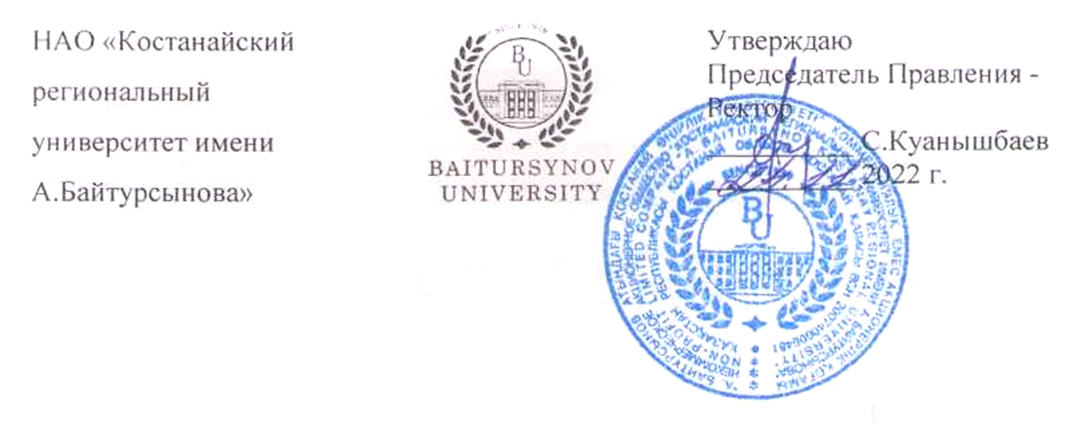 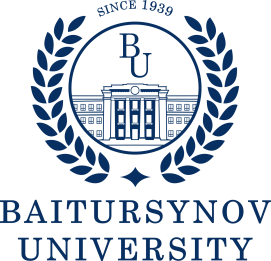 УтверждаюПредседатель Правления - Ректор __________ С.Куанышбаев__________ 2022 г.1 Область применения…………………………………………………………...42 Нормативные ссылки ………………………………………………………….43 Обозначения и сокращения……………………………………………………4 Общие положения…………………………………………………………...…455 Описание……………………………………………………………….……....5 §1. Квалификационные требования………………………………….	………..5 §2. Должностные обязанности………………………………………………....5 §3. Права…………………………………………………………………...…….7 §4. Ответственность………………………………………………………...…..8 §5. Взаимоотношения………………………………………….......................…96 Порядок внесения изменений………………………………………………….97 Согласование, хранение и рассылка……………………………………..........9